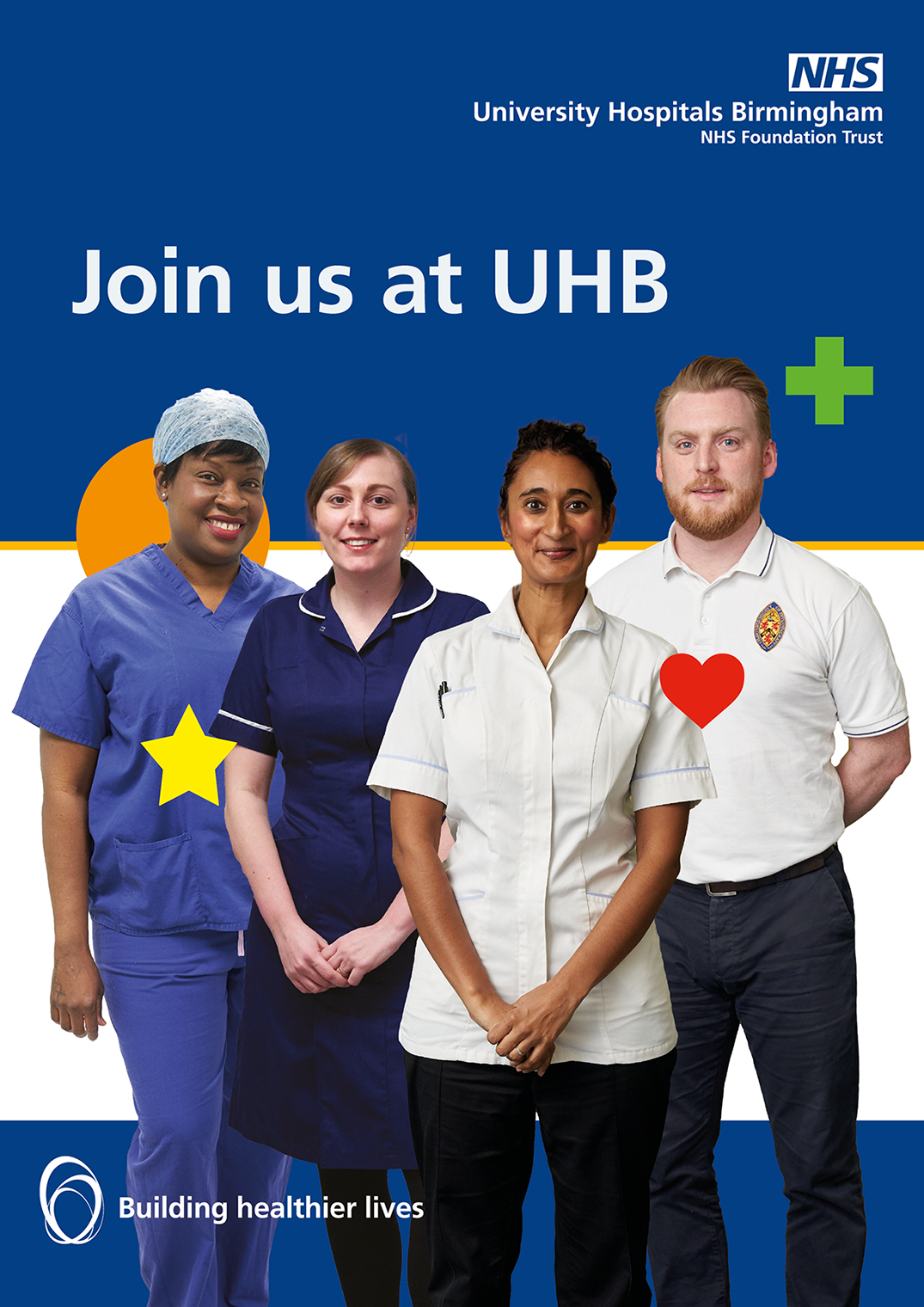 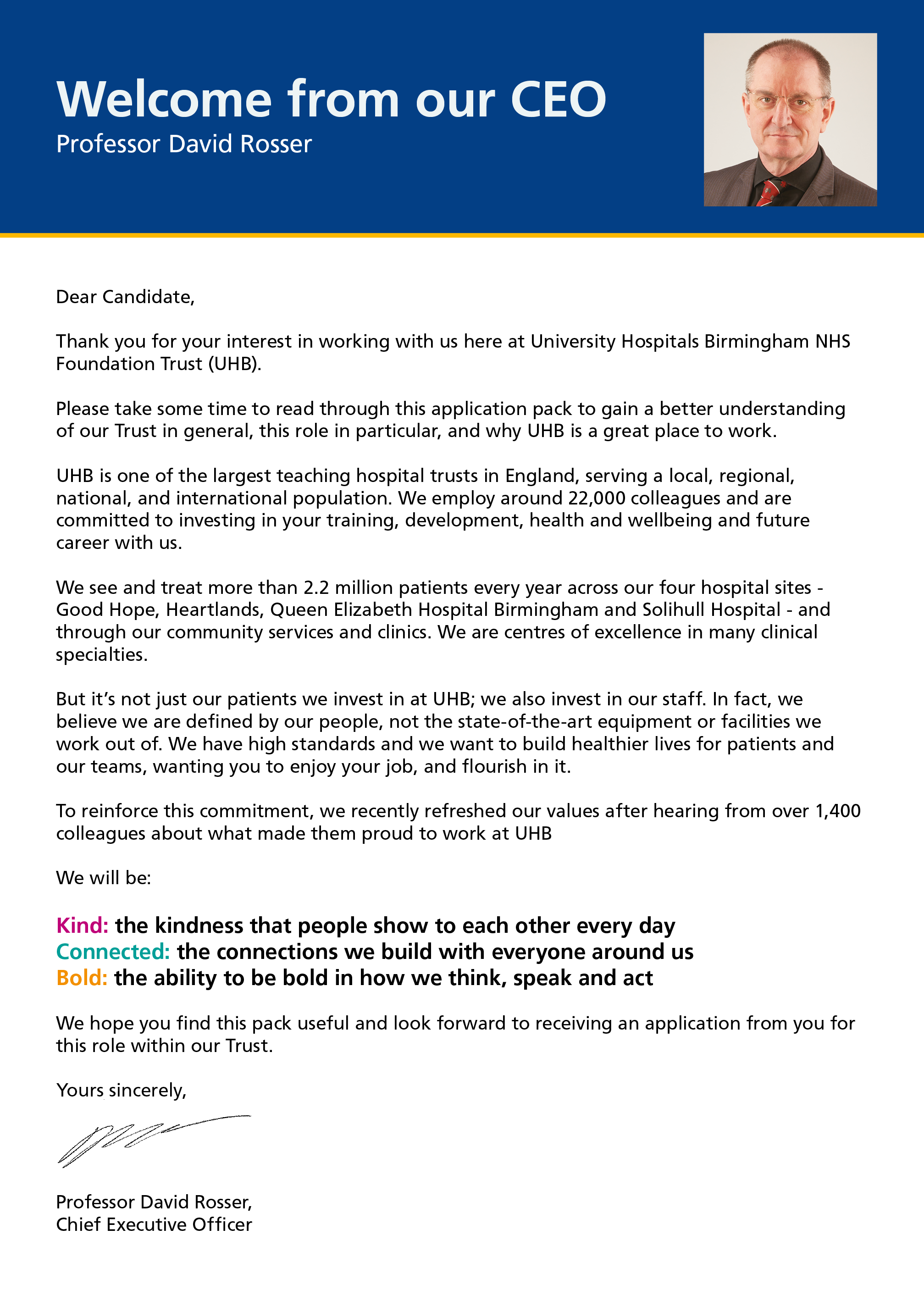 JOB DESCRIPTIONLast Updated: ………………………………………………………….PERSON SPECIFICATION Job TitleAdult Congenital Heart Disease (ACHD) Database ManagerPay Band3DepartmentCardiologyDivision 2Reports toCardiology Team LeaderProfessionally Responsible to Cardiology General  ManagerJOB SUMMARYJOB SUMMARYThe post holder will be responsible for developing and maintaining robust processes for capturing, saving and analysing data relating to ACHD interventions and cardiac surgery.  The post holder will work in those areas of Cardiology and Cardiac Surgery, as determined by the needs of the post.  They will also be responsible for overseeing and performing statistical analyses on data derived from developed systems as well as producing reports.  They will provide information analyses to be used by clinicians and business managers.The post holder will be responsible for developing and maintaining robust processes for capturing, saving and analysing data relating to ACHD interventions and cardiac surgery.  The post holder will work in those areas of Cardiology and Cardiac Surgery, as determined by the needs of the post.  They will also be responsible for overseeing and performing statistical analyses on data derived from developed systems as well as producing reports.  They will provide information analyses to be used by clinicians and business managers.TEAM/DEPARTMENT STRUCTURE CHARTTEAM/DEPARTMENT STRUCTURE CHARTKEY SKILLSKEY SKILLSLiaise with staff, service users and external agenciesTo provide a point of contact for service usersLiaise with medical and nursing staff and other multi-disciplinary teams regarding patient appointments/pathwaysAccurately record telephone messages and other enquiries and refer as appropriateAttend admin team/departmental meetings on a regular basis.  Contribute to building effective teamwork in exchanging views, ideas and communicating effectivelyMaintain confidentiality at all timesAccurately input and record clinical data onto a National databaseLiaise with staff, service users and external agenciesTo provide a point of contact for service usersLiaise with medical and nursing staff and other multi-disciplinary teams regarding patient appointments/pathwaysAccurately record telephone messages and other enquiries and refer as appropriateAttend admin team/departmental meetings on a regular basis.  Contribute to building effective teamwork in exchanging views, ideas and communicating effectivelyMaintain confidentiality at all timesAccurately input and record clinical data onto a National databaseKEY RESPONSIBILITIESKEY RESPONSIBILITIESTo review the data requirements of the stakeholders within the context of specific nationally agreed datasets, and research data requirementsAssist and support clinical staff in daily data collectionAssist or develop initiatives to improve the process of audit data collection and presentationHelp to develop symptoms to ensure comprehensive retrieval of relevant dataTo be responsible for the recording and electronic transmission to a number of national databases ensuring that data is submitted accurately and to set deadlinesTo co-ordinate ACHD MDT meetings and to action any patient outcomes as discussed at the meetingTo take a lead role in the production of audit data and information for regional and departmental meetingsTo work as an integral member of the ACHD team and participate in all MDT meetings and record outcomes of such meetingsDevelop and maintain a communication system, both within the department and externally, that ensures effective dissemination of information in relation to the work that is conductedMaintain an up-to-date knowledge on clinical information, clinical outcomes, national data requirements and statistical analysis.  To keep up-to-date with information practices and policies through all the appropriate resources, to enable effective delivery of the information service to the trustIdentify personal training needs and ensure personal development of knowledge and skillsTo be responsible for ensuring data quality within the ACHD administrative team is of a high standard.  To liaise with the management team flagging any potential problems.  Take a lead in developing and running a system to monitor, audit and improve data collection and qualityTo ensure coding for all procedures is carried out.  To be proactive in identifying potential income streams from procedures undertaken in clinical areas.Ensure confidentiality of all audit dataCreate documents/spreadsheets/reports as required using IT systemsUse Trust systems to input electronic data as requiredInput and look up data on Trust IT systems in accordance with Trust policyAnalyse and extract complex data sets from a number of different sourcesArrange meetings as necessaryTo assist colleagues as directed by the Line Manager in times of pressures of workPhotocopying and scanning of documents as requiredReview and action electronic correspondence and disseminate appropriatelyOrganise own day-to-day tasks showing an ability to prioritise in order to achieve set timescalesWork within and keep up to date with National and Trust legislation, guidelines, policies, procedures, protocols and code of conduct relating to own roleStrictly adhere to the Caldicott guidelines and Data Protection ActTo review the data requirements of the stakeholders within the context of specific nationally agreed datasets, and research data requirementsAssist and support clinical staff in daily data collectionAssist or develop initiatives to improve the process of audit data collection and presentationHelp to develop symptoms to ensure comprehensive retrieval of relevant dataTo be responsible for the recording and electronic transmission to a number of national databases ensuring that data is submitted accurately and to set deadlinesTo co-ordinate ACHD MDT meetings and to action any patient outcomes as discussed at the meetingTo take a lead role in the production of audit data and information for regional and departmental meetingsTo work as an integral member of the ACHD team and participate in all MDT meetings and record outcomes of such meetingsDevelop and maintain a communication system, both within the department and externally, that ensures effective dissemination of information in relation to the work that is conductedMaintain an up-to-date knowledge on clinical information, clinical outcomes, national data requirements and statistical analysis.  To keep up-to-date with information practices and policies through all the appropriate resources, to enable effective delivery of the information service to the trustIdentify personal training needs and ensure personal development of knowledge and skillsTo be responsible for ensuring data quality within the ACHD administrative team is of a high standard.  To liaise with the management team flagging any potential problems.  Take a lead in developing and running a system to monitor, audit and improve data collection and qualityTo ensure coding for all procedures is carried out.  To be proactive in identifying potential income streams from procedures undertaken in clinical areas.Ensure confidentiality of all audit dataCreate documents/spreadsheets/reports as required using IT systemsUse Trust systems to input electronic data as requiredInput and look up data on Trust IT systems in accordance with Trust policyAnalyse and extract complex data sets from a number of different sourcesArrange meetings as necessaryTo assist colleagues as directed by the Line Manager in times of pressures of workPhotocopying and scanning of documents as requiredReview and action electronic correspondence and disseminate appropriatelyOrganise own day-to-day tasks showing an ability to prioritise in order to achieve set timescalesWork within and keep up to date with National and Trust legislation, guidelines, policies, procedures, protocols and code of conduct relating to own roleStrictly adhere to the Caldicott guidelines and Data Protection ActBUDGETARY AND RESOURCE MANAGEMENTBUDGETARY AND RESOURCE MANAGEMENTHave a personal duty of care for all equipment and resources usedDemonstrate own activities to new/less experienced staffHave a personal duty of care for all equipment and resources usedDemonstrate own activities to new/less experienced staffMANAGEMENT , SUPERVISORY, TEACHING, TRAINING RESPONSIBILITIESMANAGEMENT , SUPERVISORY, TEACHING, TRAINING RESPONSIBILITIESRESEARCH AND DEVELOPMENT RESEARCH AND DEVELOPMENT Undertake surveys and routine audits of own work as and when requiredUndertake surveys and routine audits of own work as and when requiredEFFORT EFFORT TRUST VISION & VALUESTRUST VISION & VALUESDO NOT AMEND THIS SECTION The Trust is clear on its vision and values and aims to make sure that they are reflected in all areas of activity. Our vision is simple; building healthier lives. Our values apply to every member of staff and help us in all we do and how we do it. They are:Kind: The kindness that people show to each other every dayConnected: The connections we build with everyone around usBold: The ability to be bold in how we think, speak and actDO NOT AMEND THIS SECTION The Trust is clear on its vision and values and aims to make sure that they are reflected in all areas of activity. Our vision is simple; building healthier lives. Our values apply to every member of staff and help us in all we do and how we do it. They are:Kind: The kindness that people show to each other every dayConnected: The connections we build with everyone around usBold: The ability to be bold in how we think, speak and actADDITIONAL INFORMATIONADDITIONAL INFORMATIONThis job description is designed to assist post holders with understanding what is expected of them in their role. University Hospitals Birmingham NHS Foundation Trust may ask them to undertake other duties, as required, which are not necessarily specified on the job description but which are commensurate with the grade of the post. The job description itself may be amended from time to time in consultation with the post holder, within the scope and general level of responsibility attached to the post.All post holders must take responsibility to ensure that they are aware of and adhere to all Trust policies, procedures and guidelines relating to their employment regardless of their position within the Trust.This job description is designed to assist post holders with understanding what is expected of them in their role. University Hospitals Birmingham NHS Foundation Trust may ask them to undertake other duties, as required, which are not necessarily specified on the job description but which are commensurate with the grade of the post. The job description itself may be amended from time to time in consultation with the post holder, within the scope and general level of responsibility attached to the post.All post holders must take responsibility to ensure that they are aware of and adhere to all Trust policies, procedures and guidelines relating to their employment regardless of their position within the Trust.JOB TITLE:  ACHD Database ManagerJOB TITLE:  ACHD Database ManagerTRAINING, QUALIFICATIONS AND PROFESSIONAL REGISTRATIONSTRAINING, QUALIFICATIONS AND PROFESSIONAL REGISTRATIONSESSENTIAL DESIRABLEGood general education (e.g  GCSE English and Maths (A-C/9-4)IT skills/qualificationsBusiness Administration NVQ  or equivalent experience in an administrative environmentEXPERIENCE & KNOWLEDGEEXPERIENCE & KNOWLEDGEESSENTIALDESIRABLEExperience of working with a range of Microsoft Office packages (Word/Outlook/Excel)Experience of using IT systems and database softwareExperience of data management and/or clinical audit and information systems comparable to a level 3 qualificationExperience of working in a busy environmentExperience of working in HealthcareSKILLS & ABILITY SKILLS & ABILITY ESSENTIALDESIRABLEGood communication skills both written and verbalGood keyboard/IT skillsGood organisation skills and ability to multitaskPersuade and motivate clinical staff on the importance of accurate and timely data collectionUnderstanding of data compliance Good time management skillsAbility to deal professionally with enquiries from staff and external stakeholdersAbility to problem solveUnderstand confidentiality and apply the principles in every day working practiceAbility to pay attention to detail where there are predictable interruptions to the work patternAbility to deal with stressful situations and sensitive issuesWork effectively and flexibly as part of a team to meet the needs of the servicesConfident in dealing with people at all levelsMust be able to demonstrate an understanding of equality and diversityMature, open and flexible approach to workDemonstrate care and compassionGood interpersonal skillsTeam playerConscientiousDemonstrates reliability, motivation and commitmentOTHER SPECIFIC REQUIREMENT ESSENTIAL DESIRABLEAbility to work under pressure and deal with stressful situations